Муниципальное бюджетное образовательное учреждение дополнительного образования детей Киселевского городского округа«Центр развития творчества детей и юношества»Штернберг Л.Е.НескучайкаСборник головоломок для детейг. Киселевск2012г.Автор-составитель: Штернберг Л.Е., педагог-организатор МБОУ ДОД ЦРТДЮСборник включает в себя загадки, занимательные головоломки, лабиринты, направленные на развитие сообразительности и логического мышления. Предназначен для обучающихся, педагогов дополнительного образования, педагогов-организаторов, учителей начальных классов, для использования в досуговой деятельности, детском городском летнем лагере. Дорогой друг!Ты держишь в руках сборник занимательных головоломок, лабиринтов, загадок. Для решения которых не требуется знание теорем и законов математики, а необходимы только настойчивость и умение логически мыслить. Этот сборник поможет вам сделать свой досуг интересным и полезным. Желаю успехов!Найди различия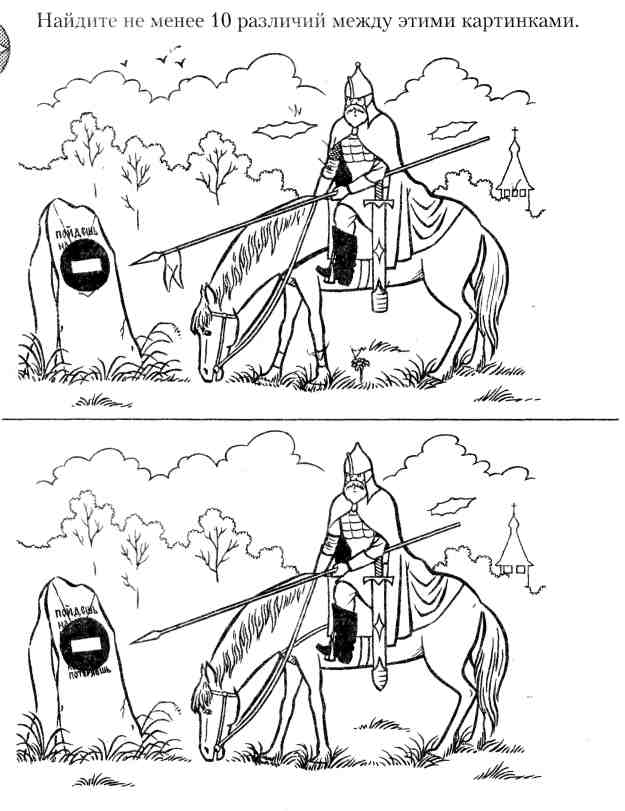 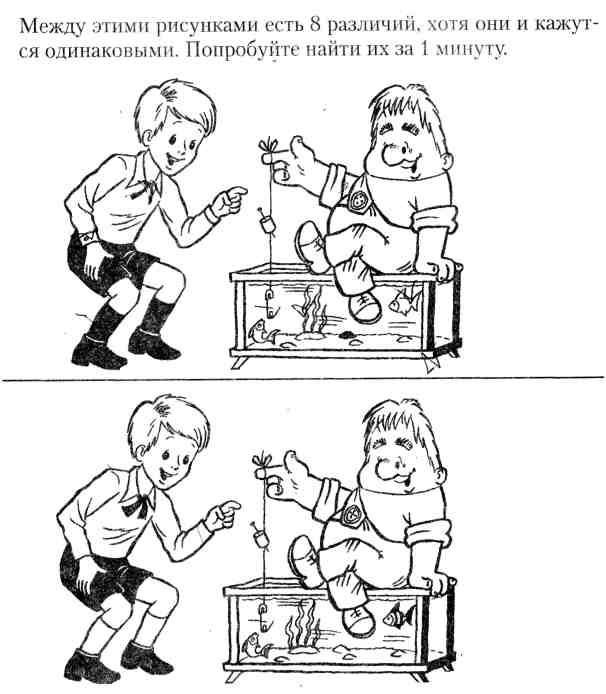 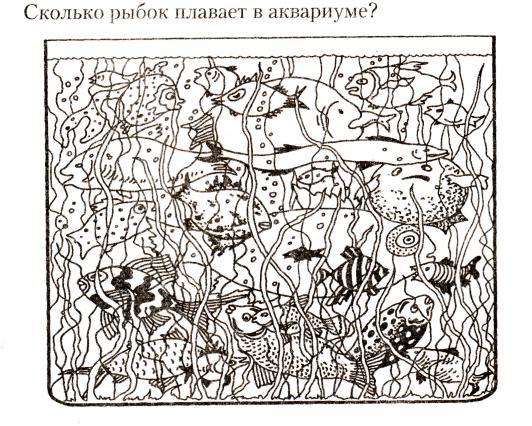 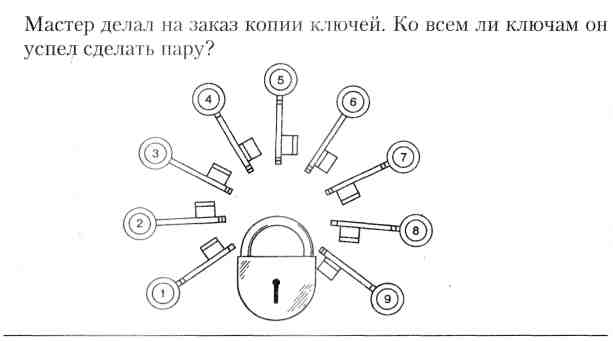 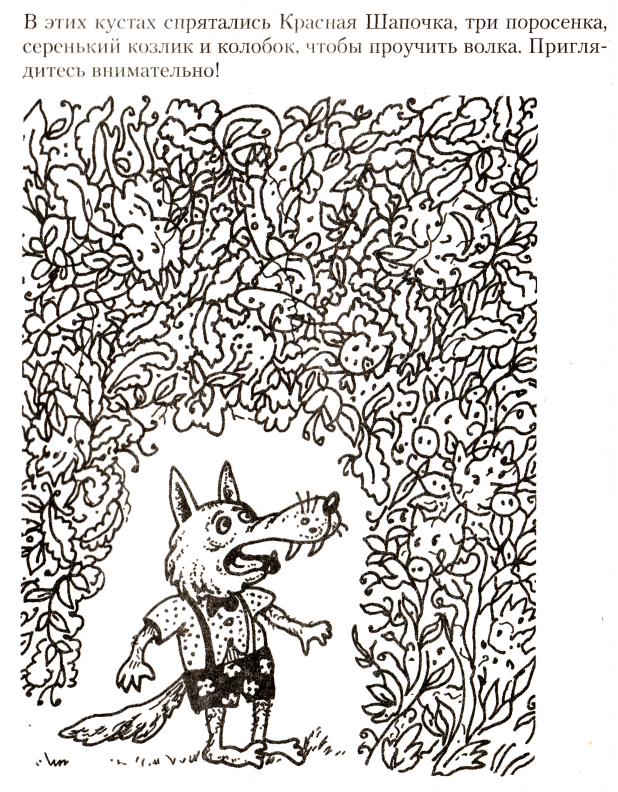 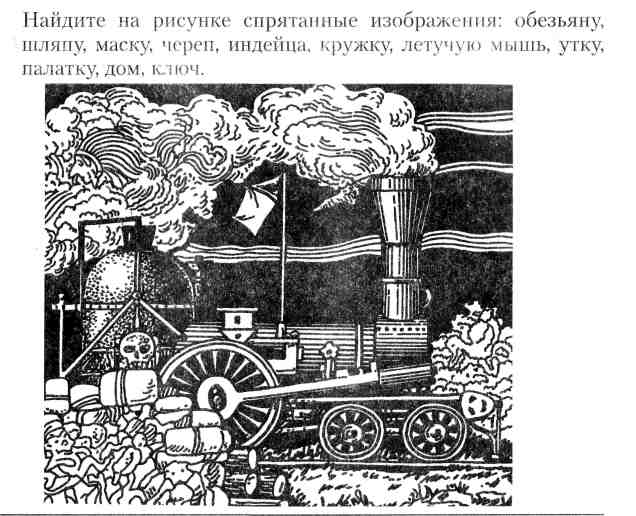 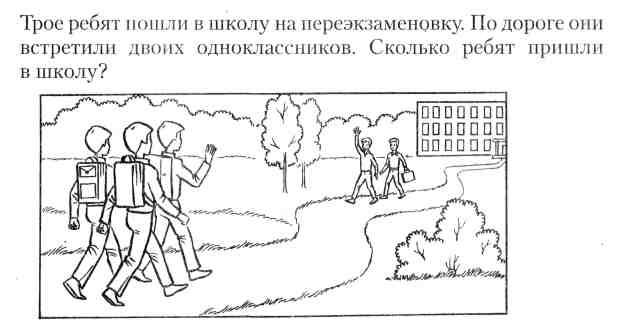 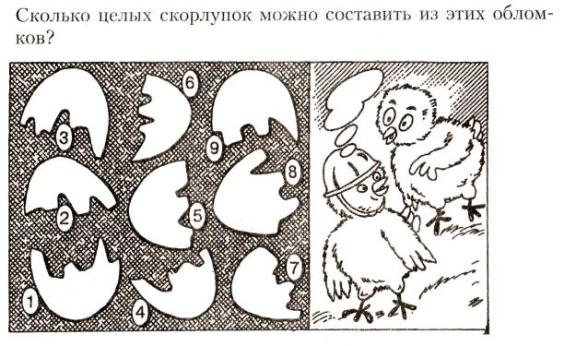 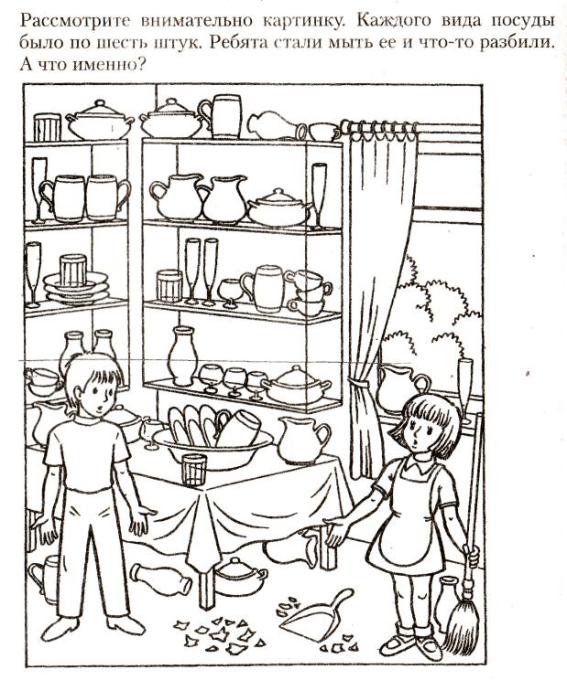 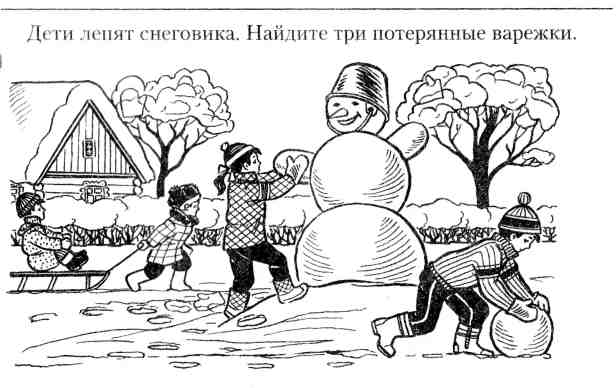 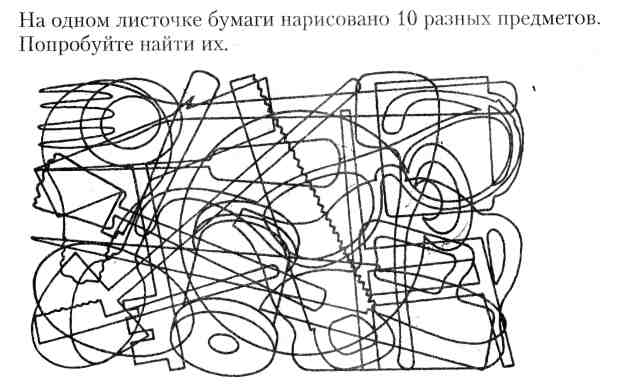 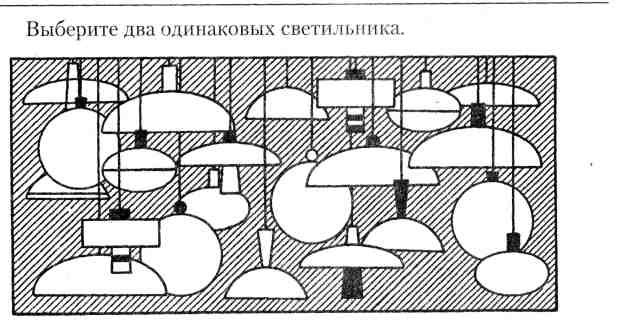 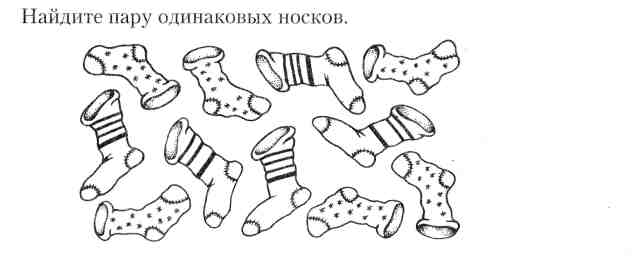 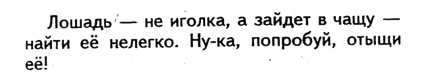 Найди и обведи контуры лошади карандашом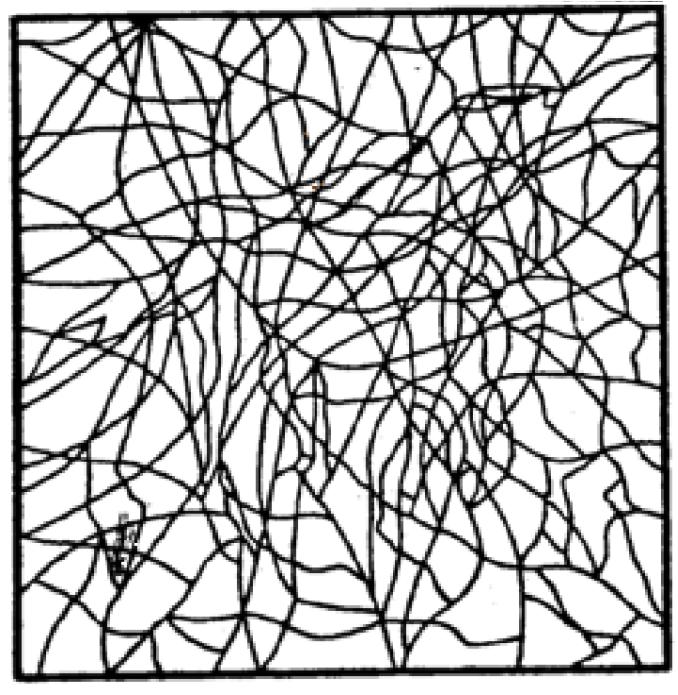 Логические заданияРасположите предметы на рисунке так, чтобы они составили 5 наиболее логичных пар. Нужно использовать все изображенные предметы, причем каждый только 1 раз. Все  пары должны быть близки по смыслу. Когда вы составите первые 5 пар, попробуйте переставить предметы и образовать новые 5 пар.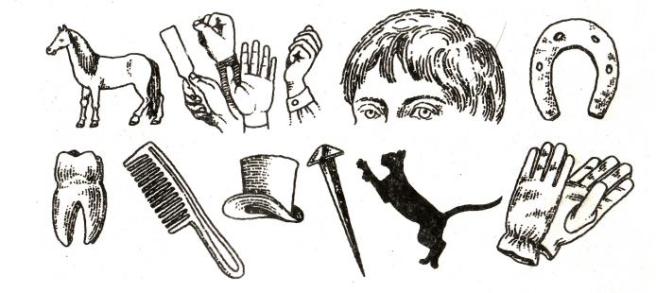 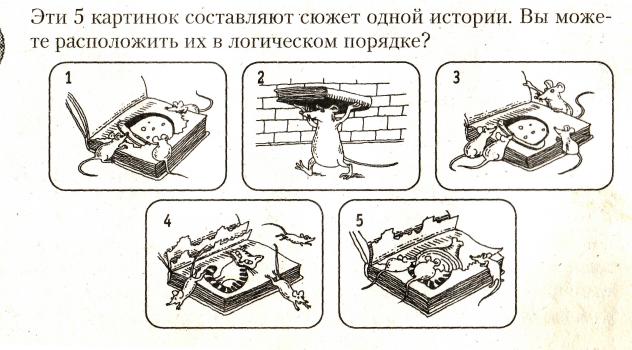 На весах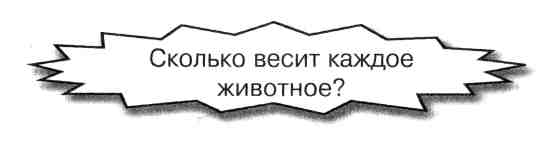 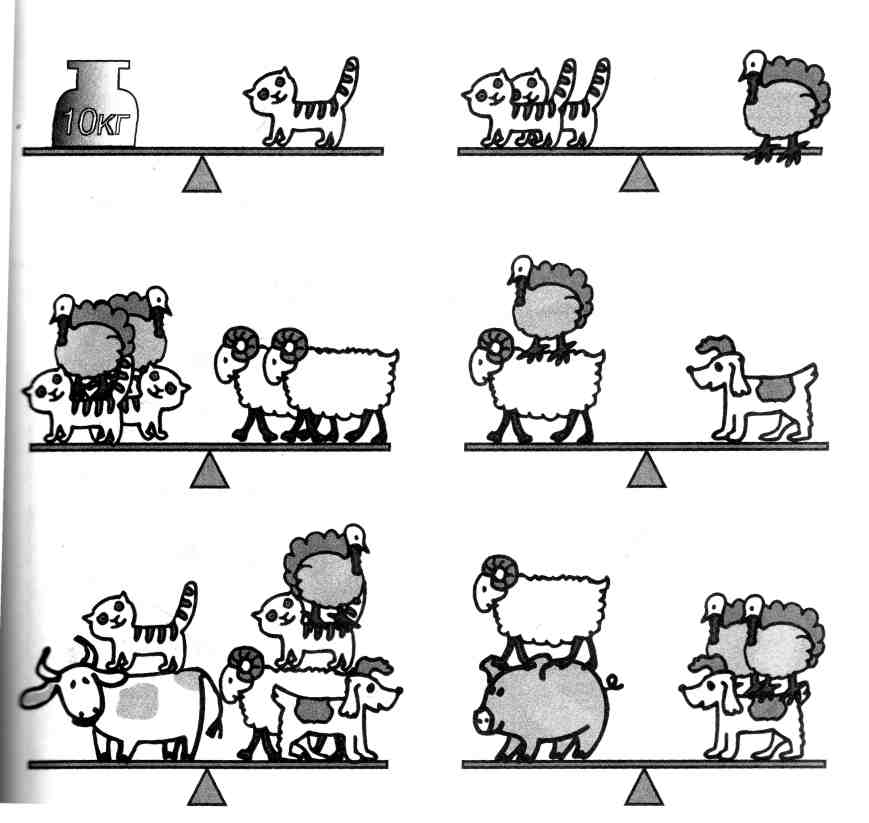 Искусный ювелирПомоги разложить драгоценности! Раскрась белые камни в красный, зеленый, желтый и голубой цвета. При этом камень с такой же окраской должен быть только один в линии по диагонали и вертикали, а также в большом красном квадрате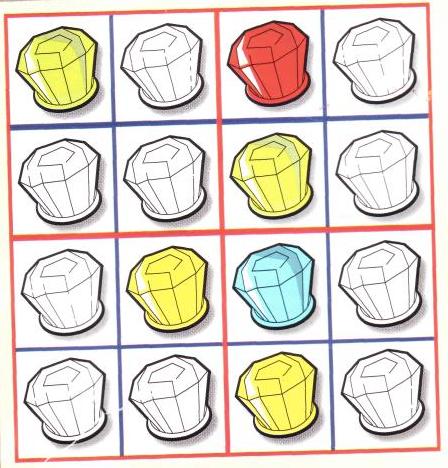 Лабиринты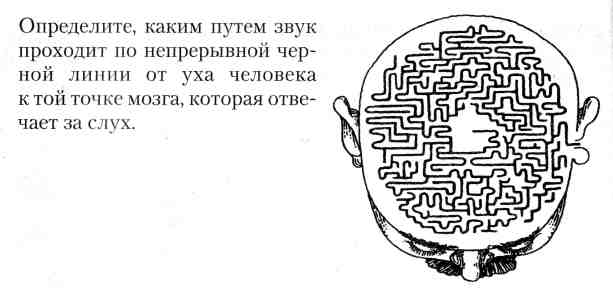 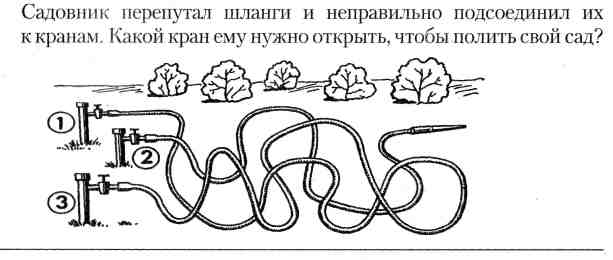 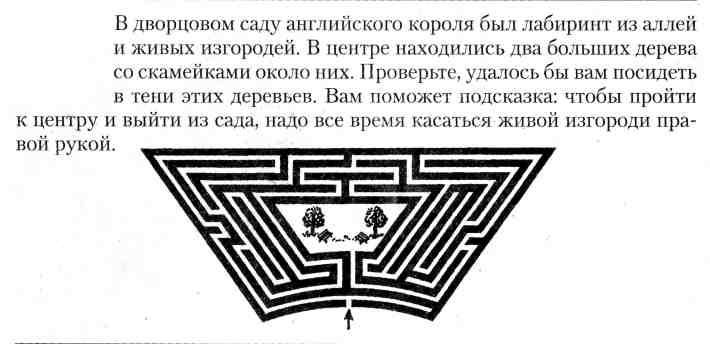 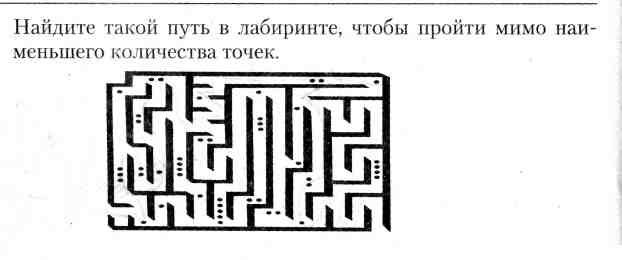 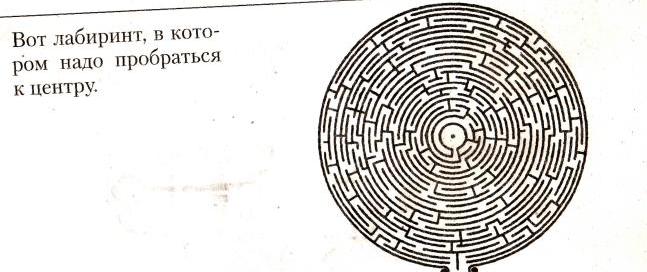 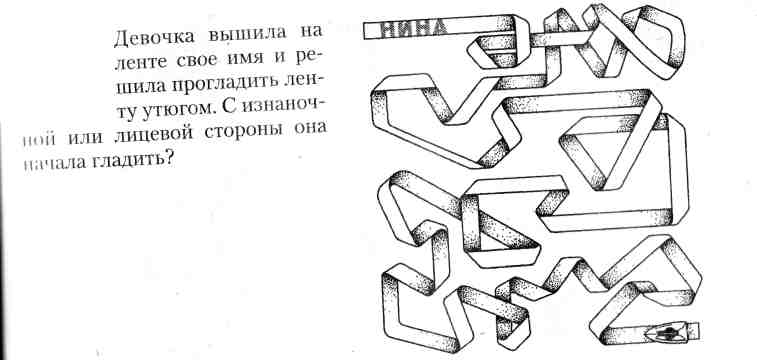 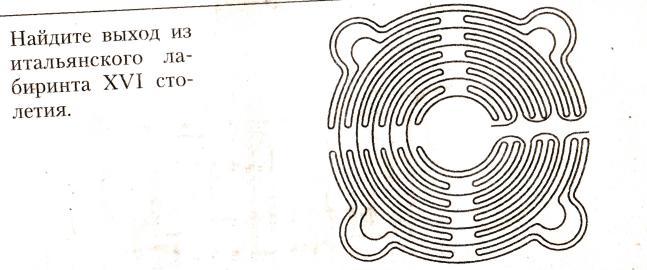 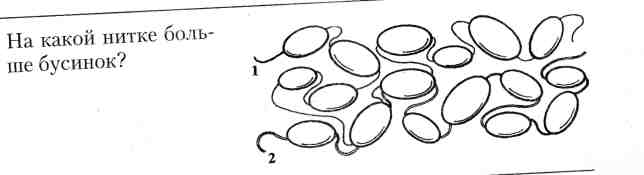 Соедините непрерывной извилистой линией все семь точек лабиринта. Нельзя проходить по одному коридору дважды или пресекать свой путь. Начало и конец пути — точки в тупиках лабиринта.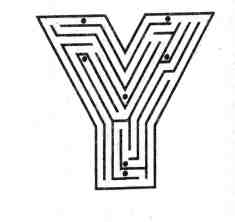 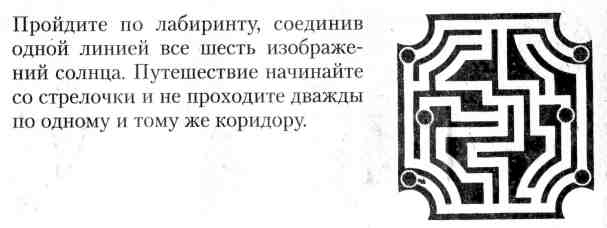 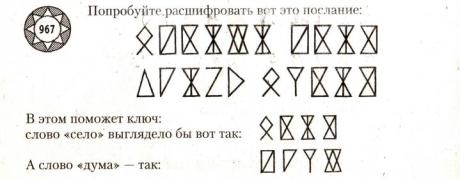 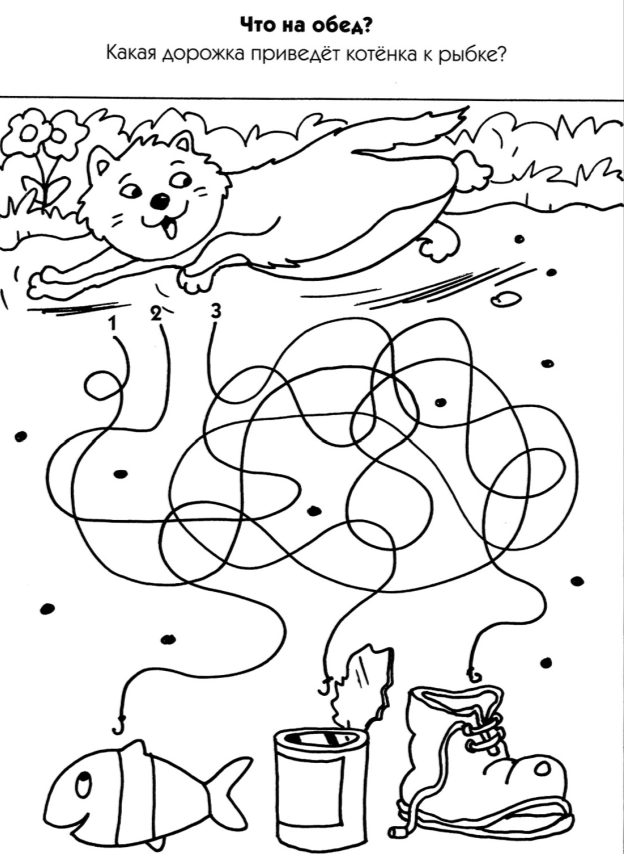 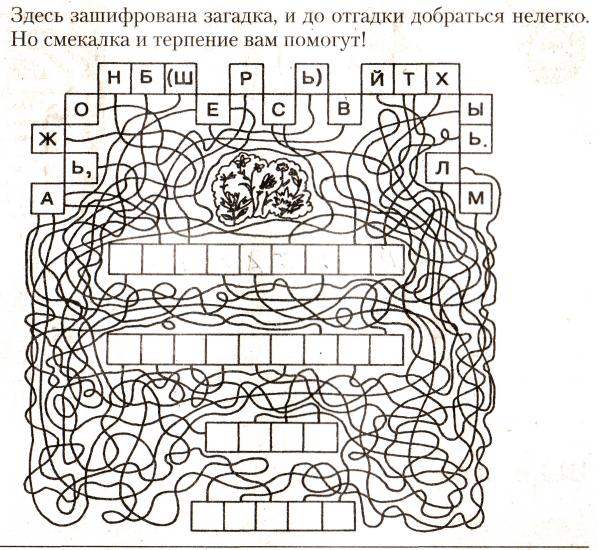 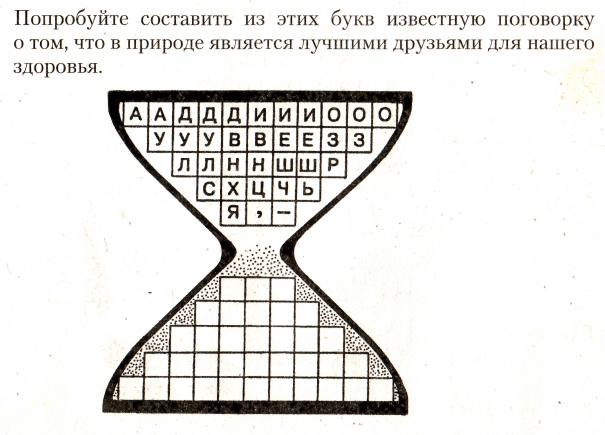 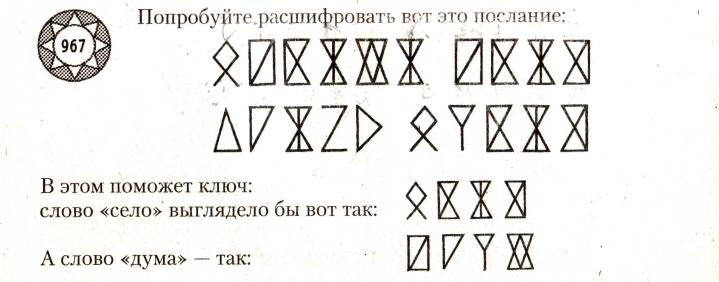 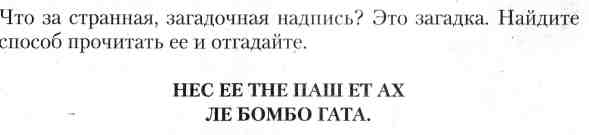 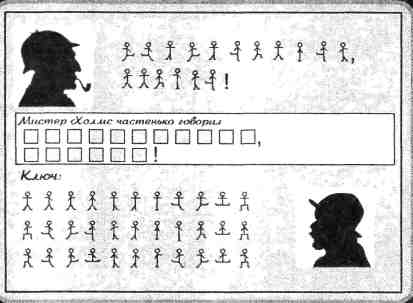 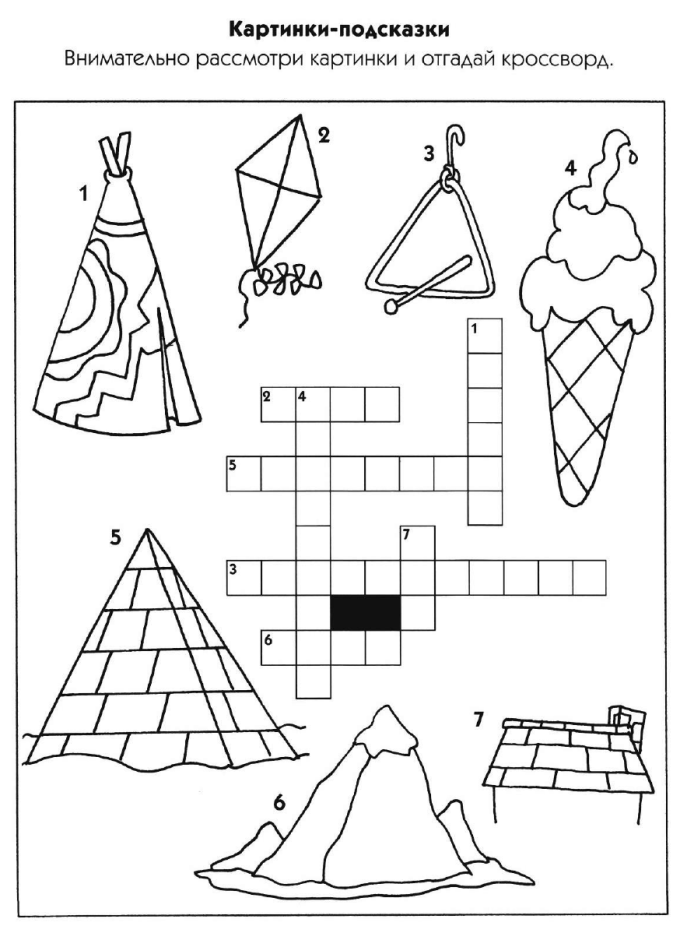 Раскрась по шифру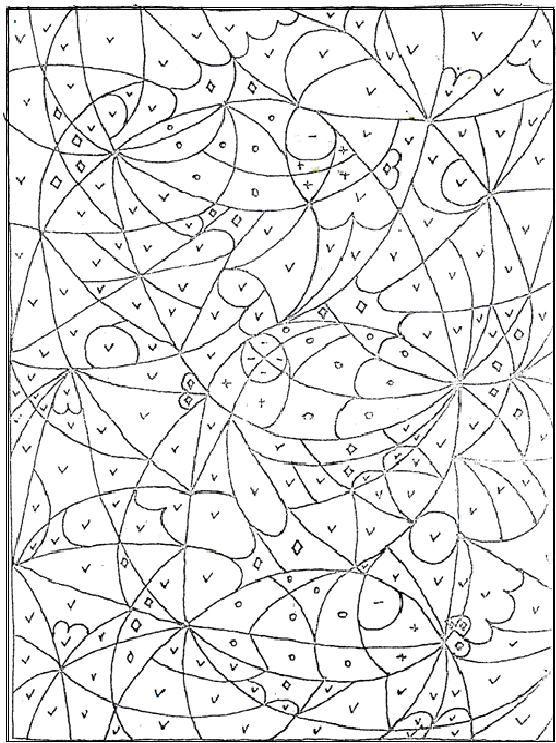 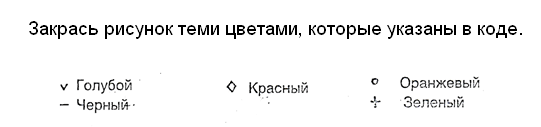 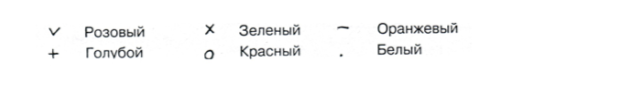 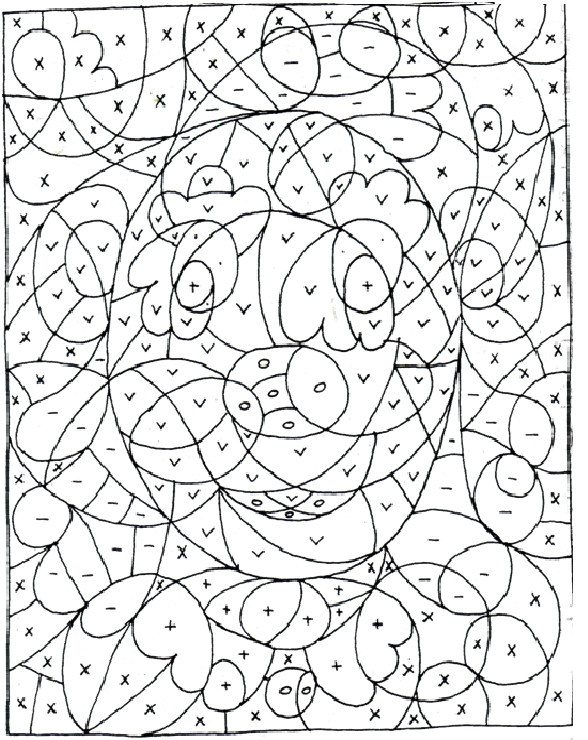 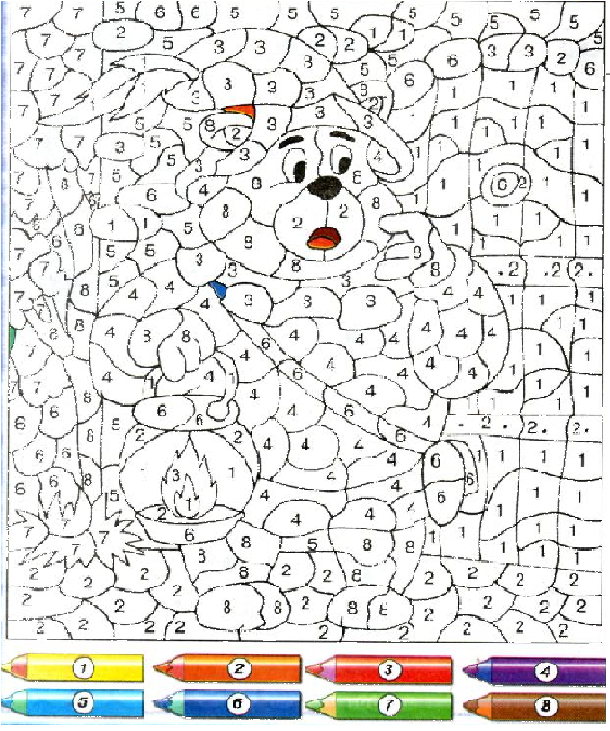 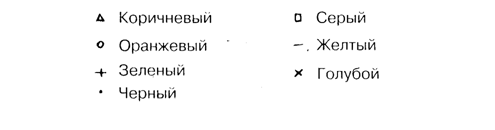 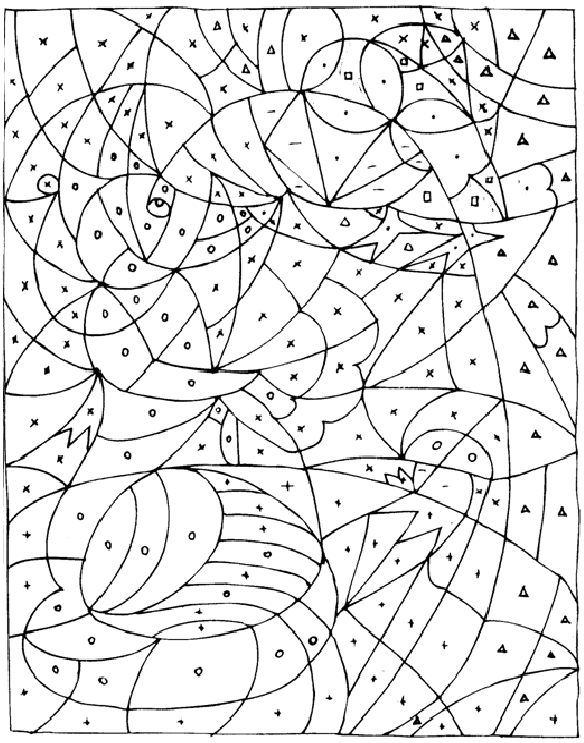 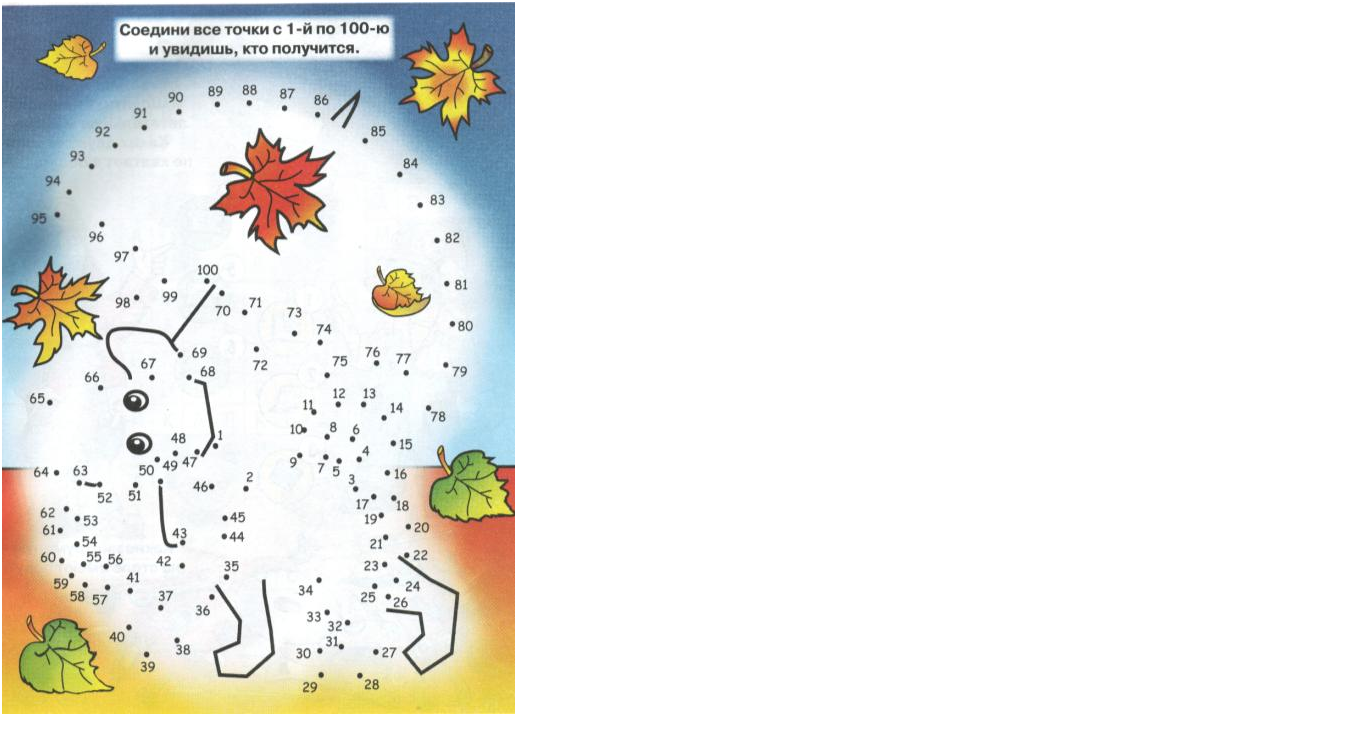 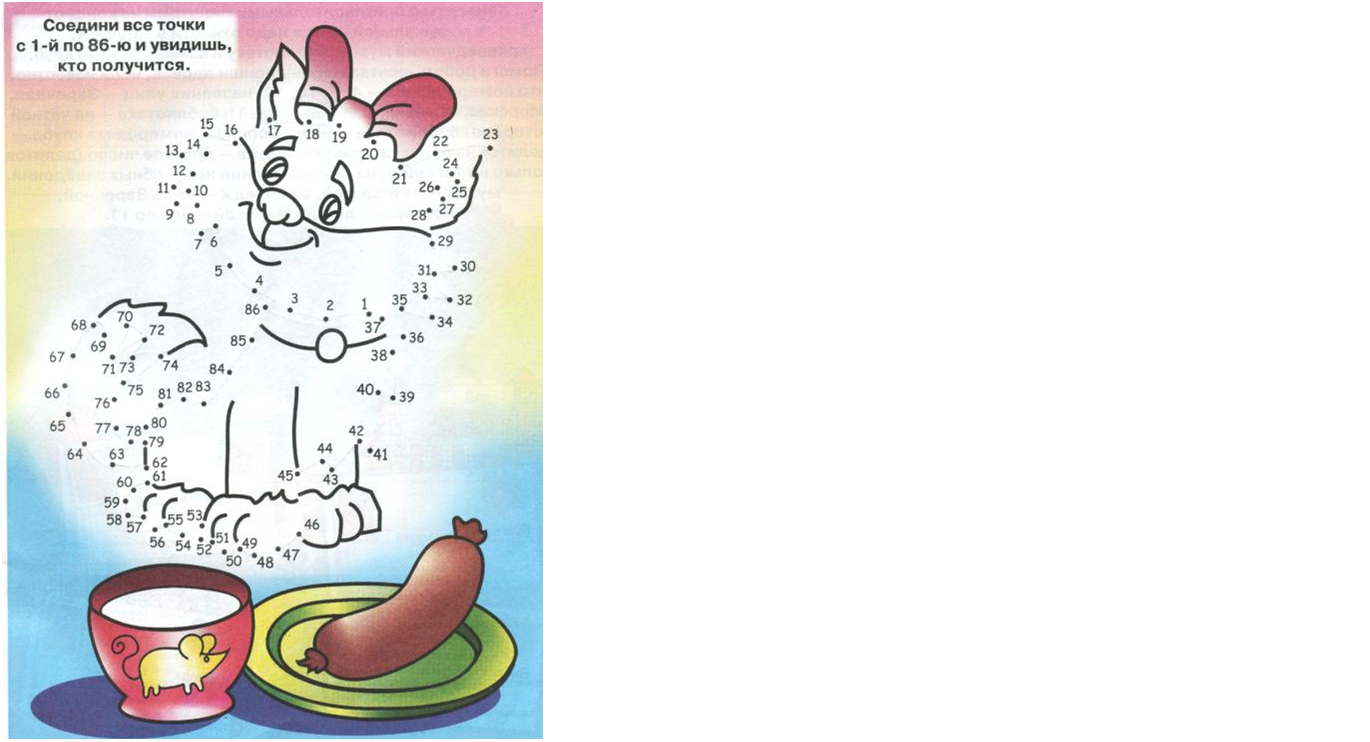 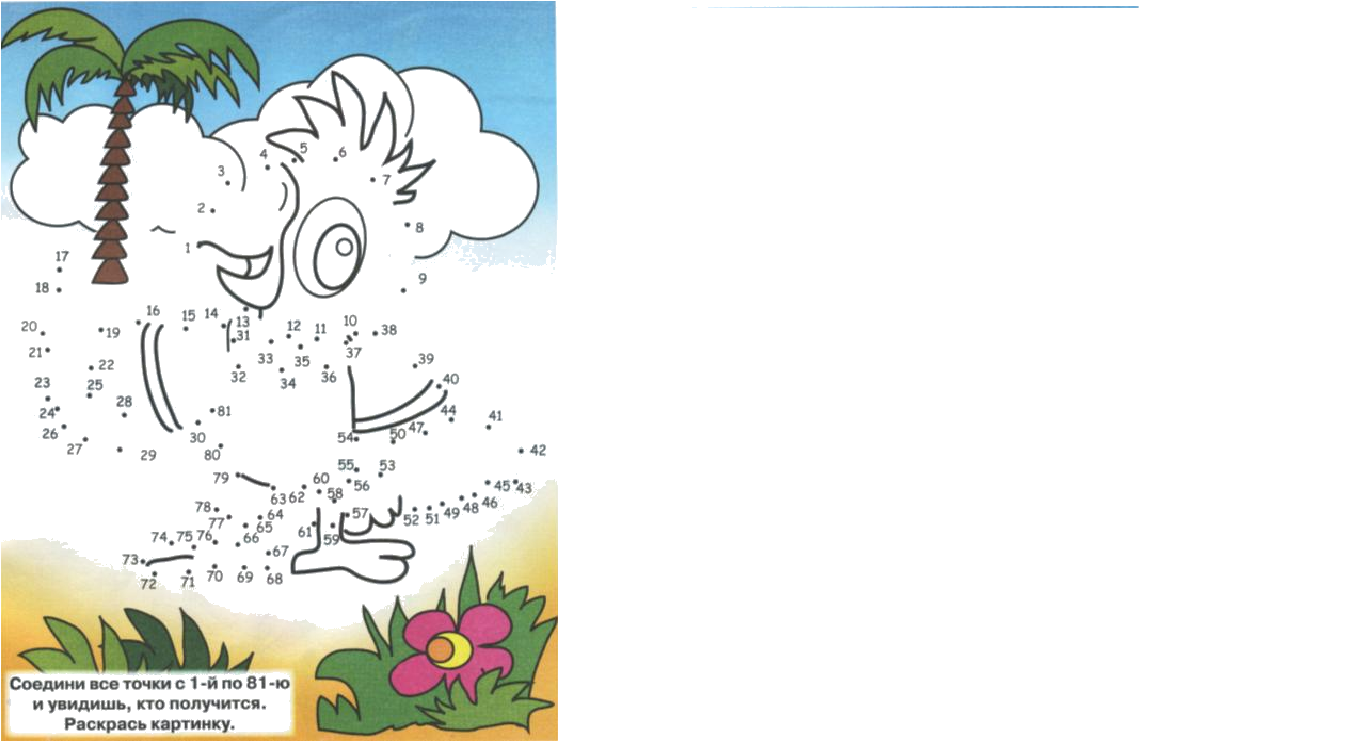 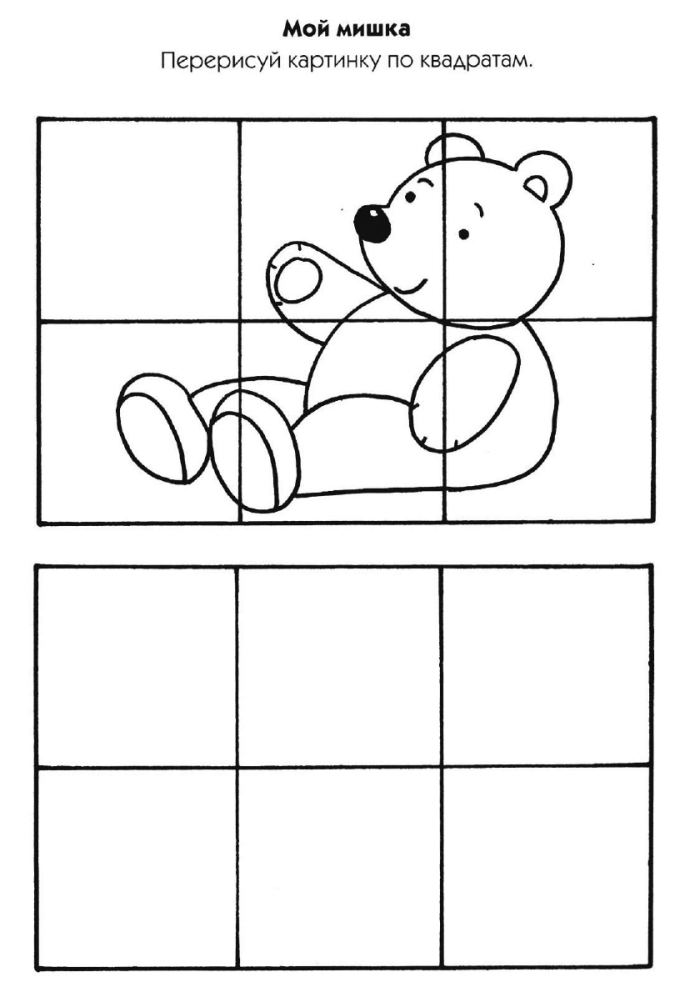 "Продолжи узор""Художник нарисовал часть картинки, а вторую половину не успел. Закончи рисунок за него. Помни, что вторая половина должна быть точно такой же, как и первая". 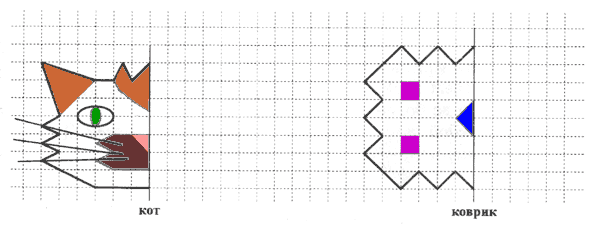 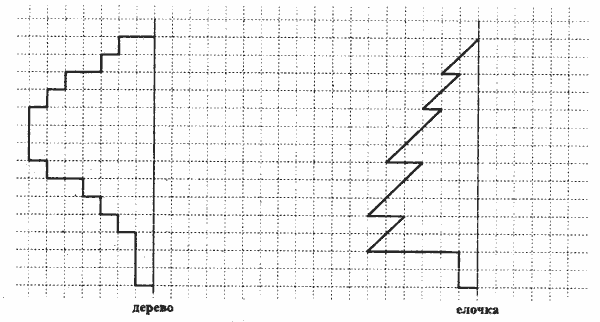 Посмотри внимательно на рисунок. Здесь изображен сложенный пополам (если одна ось симметрии) или вчетверо (если две оси симметрии) платочек. Как ты думаешь, если платочек развернуть, какой у него вид? Дорисуй платочек так, чтобы он выглядел развернутым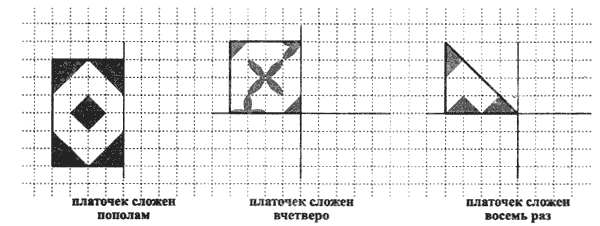 Игры со словами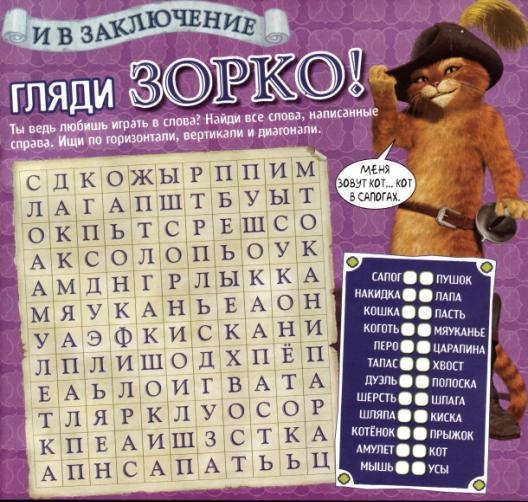 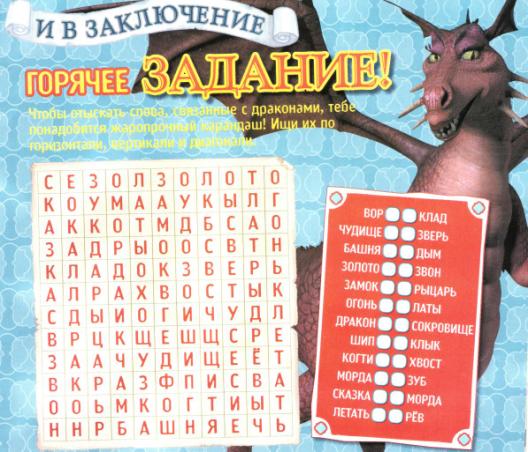 Вопросы – минуткиСколько девяток в ряду от 1 до 100?(19)Как называется второй месяц зимы? А первый — лета? (январь, июнь)Какое событие произошло 27 мая 1799 года? (родился Пушкин)Что находится в начале книги? (буква)Какой знак надо поставить между цифрами 2 и 3, чтобы получилось число больше двух, но меньше трех? (запятую)Произведение каких двух чисел всегда меньше их суммы? (1,2)Прошли четыре дня после воскресенья. Какой сегодня день? (пятница)Как называется самый короткий месяц в году? (Дайте два варианта ответа.) (по кол-ву дней – февраль, по кол-ву букв - май)Как называется самый короткий день в году?  (день зимнего солнцестояния)Как правильно сказать: пять плюс семь равно одиннадцати или одиннадцать? (двенадцати)Какую страну можно назвать самым большим музеем истории под открытым небом? (Египет)Что наводит солнце на плетень в ясный день? (тень)Чем кончаются день и ночь? (ь знаком)Из какого крана нельзя напиться? (строительного)Как фамилия испанского писателя, создавшего Дон Кихота? (Сервантес)Какая птица разносит сплетни? (сорока)Что было завтра, а будет вчера?(сегодня)Что находится между городом и селом?( и)Когда мы видим две, а "говорим десять?(руки)На какой свет светофора нельзя переходить улицу?(красный)Чем кончается лето и начинается осень?(о)Как в обиходе называется «спиртовой раствор бриллиантового зеленого»?(зеленка)Чем кончается все?(ё)Что легче — килограмм ваты или железа? (=)Названия скольких месяцев года заканчиваются на «т»?(2)Что подожгли в «Путанице» Корнея Чуковского?Кто на Фонтанке воду пил?Если курица стоит на одной ноге, она весит два килограмма. Сколько будет весить курица, если будет стоять на двух ногах?Сын моего отца, а мне не брат. Кто это?С названием какого растения связывают нерасчетливого человека, простофилю?На чем сидит пенсне?Какой этап конкурса определяет его победителя?У профессора спросили: “Кто изображен на этом портрете?”. Он ответил: “Отец висящего есть единственный сын отца говорящего”. Чей это портрет? (внук профессора) ЗагадкиНа стене висит тарелка,По тарелке ходит стрелка.Эта стрелка напередНам погоду узнает.Ответ: Барометр     * * *Эти шарики на нитиВы примерить не хотите ль?На любые ваши вкусыВ маминой шкатулке...Ответ: Бусы     * * *Расписные цепиЭтиИз бумаги клеятДети.Ответ: Гирлянды     * * *Как изучишь все бока Расписного колобка, Так узнаешь, где Дунай, Где Кавказ, а где – Китай. Ответ: Глобус     * * *Я подмышкой посижу и что делать укажу:Или уложу в кровать, или разрешу гулять.Ответ: Градусник     * * * Пером сеют, глазами жнут,Головой едят, памятью перевариваютОтвет: Грамота     * * *В январе,На праздник важный,Дождь идётЦветной, бумажный.Ответ: Конфетти     * * *По тайге, Где ветер стонет, Мы шагаем целый день; На фарфоровых ладонях Свет несём Для деревень. Ответ: Линия высоковольтных передач       * * *Стоит АнтошкаНа деревянной ножке,Руки из палки,В руках мочалки.Ответ: Огородное пугало     * * *На малину налетели,Поклевать ее хотели,Но увидели урода –И скорей из огорода!А урод сидит на палке,С бородою из мочалки.Ответ: Огородное пугало     * * *В огороде стоит,Ничего не говорит,Сам не беретИ воронам не дает.Ответ: Огородное пугало     * * *Тело деревянное,Одежка рваная,Не ест, не пьет,Огород стережет.Ответ: Огородное пугало     * * *Я недавно что узнал: Есть загадочный металл. Из него на фабриках Делают солдатиков. Ответ: Олово       * * *Что такое перед нами:Две оглобли за ушами,На глазах по колесу,Коромысло на носу?Ответ: Очки     * * *Два близнеца, два братца,На нос верхом садятся.Ответ: Очки     * * *Сидит ПахомНа коне верхом,Сам неграмотный,А читать помогает.Ответ: Очки     * * *На носу сидим,На мир глядим,За уши держимся.Ответ: Очки     * * *Сами верхом,А ноги за ушами.Ответ: Очки     * * *Зонтик я – весь белый-белый,Я большой и очень смелый,Я по воздуху летаю,С облаков людей спускаю.Ответ: Парашют     * * *Тучек нет на горизонте,Но раскрылся в небе зонтик.Через несколько минутОпустился …Ответ: Парашют     * * *Уступая ветру в споре,Увлекает судно за собою. Ответ: Парус     * * *Я здесь! Cейчас я вертикальна! Но могу принять любой наклон, Могу и лечь горизонтально. Ответ: Прямая       * * *Огнем дышит, Полымем пышет.Ответ: Пушка     * * *Сам металлический,Мозг электрический. Ответ: Робот     * * *Неразлучный круг подругТянет к солнцу сотни рук.А в руках – душистый грузРазных бус на разный вкус. Ответ: Сад     * * *Вдруг из чёрной темнотыВ небе выросли кусты.А на них-то голубые,Пунцовые, золотыеРаспускаются цветыНебывалой красоты.И все улицы под нимиТоже стали голубыми,Пунцовыми, золотыми,Разноцветными. Ответ: Салют     * * *Грянул гром, весёлый гром, Засверкало всё кругом! Рвутся в небо неустанно Разноцветные фонтаны, Брызги света всюду льют. Это праздничный .... Ответ: Салют       * * *Грянул гром,Веселый гром,Засверкало все кругом!Рвутся в небо неустанноРазноцветные фонтаны,Брызги света всюду льют.Это праздничный …. Ответ: Салют     * * *В ушках маминых сверкают,Цветом радуги играют.Серебрятся капли-крошкиУкрашения...Ответ: Сережки     * * *Колёсик простойСтал лентой витой. Ответ: Серпантин     * * *СохнетСловно после стирки,А на ней –Сплошные дырки. Ответ: Сеть     * * *Не крылата, а перната, Как летит, так свистит, А сидит, так молчит.Ответ: Стрела     * * *Коровам ставится клеймо Под названием …. Ответ: Тавро       * * *Это что за огород?Огород с секретом.Во дворе у нас мороз –В огороде – лето! Ответ: Теплица     * * *Очень странная она: Не видна и не слышна. Ты о ней заговорил – Тут же след ее простыл. Ответ: Тишина       * * *Танцевать он всем велит, Песни петь заставит, Всех подряд он веселит, Устали не знает. Уже века у нас живет, Дружный, шумный …. Ответ: Хоровод       * * *Зимой, в часы веселья Вишу на яркой ели я. Стреляю, словно пушка, Зовут меня… Ответ: хлопушка     * * *Какая игрушкаСтреляет, как пушка? Ответ: Хлопушка     * * *Для предсказаний сей предмет незаменим.Волшебники все пользуются им.Он круглый и прозрачный, как стекло,Увидеть будущее в нем совсем легко.Ответ: Шар     * * *Приползла во двор змея,Черная и длинная,Снег водою поливала,На работе не зевала.Поработала денек –Во дворе открыт каток. Ответ: Шланг     * * *Русский, польский и английский, Итальянский и бельгийский – Разговорные друзья. Так о чем же это я? Ответ: Язык       * * *Чтобы сильная волнаНас с места сдвинуть не смогла,За борт мы цепь бросаемИ в воду опускаем...Список литературыКнига лучших головоломок для детей. -  Москва, «Росмэн», 2005 г.Смекалка для малышей. Занимательные задачи, загадки, ребусы, головоломки. – М., Омега, 1994. – 256 с.Занимательные задачи для маленьких. – М., Омега 1994. – 256 с.Журнал «Кротенок» № 5,№7, 2010г.